Danish Basketball League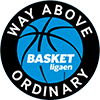 Code of Conduct for coaches, players,club officials, referees and employees.The Ethics Committee (EC) was formed to give the Danish Basketball League (BL) an additional layer of competency that exists in all professional sports leagues. The policies in this document will be used to further the professionalism of the BL and to establish our league as self-governing. It is not meant to replace the existing Turneringsudvalg (TU) and penalties imposed by them, but may be used in addition to any penalties reported by the referees during a game incident imposed by them. This policy can also be used where there is no involvement by the TU and an incident in the game hasn`t been reported by the referees. The EC is an extension of the BL and acts completely independent of the DBBF Turneringsudvalget (TU). The EC will govern Respect for the Game (RFTG) principles in these areas:Conduct of all players, coaches, club officials, referees and employees of the BL.The EC will guide and set standards for professional conduct of the above in these following areas:Conduct of players & coaches during a game. This will include all conversations and actions during, before and after a game. These guidelines will also include club officials and referees. (See RFTG guidelines)Interaction with the media. This includes print, TV and social media.Any suspensions, outside TU´s responsibility, or punishment of the involved parties will be handled by this committee. These actions will be completely independent of the TU committee. The EC has the right to apply these actions without TU activity, with TU activity and can include any behavior both on and off the court.The committee has also the right to suspend any of the above mentioned parties due to violation of the laws of Denmark (civil) besides those policies in place with the BL. The EC committee will consist of three persons appointed by the BL.  The BL commissioner will be a part of the committee and the chair of the committee will be on a rotating basis.  In the event of any personal conflict the members have a duty to exclude themselves. In the event of an exclusion by one of the members should a majority not be able to reach a decision then the case will be dropped.  Notification of any violations will be made thru the office of the BL commissioner or his  spokespeople. Press responsibility will be handled in the same manner.EC method of operandi will be such that a possible violation may be received in any number of ways:Thru a game report from officials A complaint from a club official. TV or Social Media clip (video). 3rd party witness.Upon receiving a complaint, the EC can and will use all possible means of achieving a true story of the incident(s):Video from official or unofficial sources. Statements from game officials, club officials, players & coaches.The EC will conduct interviews and take statements from those involved in the incident as well as those who have witnessed the event. All means of communication are available to the Committee in its quest for the truth. Sanctions can only be imposed based on evidence obtained no later 7 days after the game. Work process expected to be a maximum of 2 days.   4.  The appeals system consists of a direct appeal within the Basketligaen. The appeal must be given to the office of the BL commissioner within 3 days of the initial decision. The case will then be presented to the commissioner and EC for a decision to be made within 2 working days.  During that period of appeals, the involved party may not participate in any game. Respect for the Game Guidelines (RFTG)Coaches & Players(Note:) all coaches and players should be aware of and understand their role as a role model for younger players seeking to play the game of basketball. This includes any and all education in schools or community events.All coaches and players will show at all times in the BL a high level of “Respect for the Game” (RFTG). This simple principle applies to all public instances surrounding their duties within the sport of basketball. He/she will act in a dignified manner relating to emotions, language, attitude and actions.Demonstrate respect for the ability of opponents as well as for the judgment of referees, officials and opposing coaches.  A coach/player will show control and professionalism at all times, and will demonstrate the rights, dignity and worth of every person, including opponents, other coaches, referees, athletes, and spectators.Refrain from any verbal or physical abuse of coaches, players, referees or spectators. This will also apply to each Head Coaches bench during and after a game. The Head Coach will be directly responsible for the behavior and conduct of his bench.Be aware and understand their role as a role model for younger players seeking to play the game of basketball. This includes any and all educational activity in schools or community events.Be at all times a professional in his approach to the game of basketball. This would include any statements to the press about the refereeing, opponents or the BL itself. This also includes Social Media of any kind.Agree to abide by all FIBA, DBBF and DIF rules, which govern the sport at the highest level in Denmark. This includes match fixing and doping. Any violation of these principles can be reviewed by the Ethics Committee and may result in suspension or fines to both the individual and his club should the situation warrant.Any serious violation of the above policies by a coach/player or a member of his/her staff can, if decided, result in an official warning. On the second serious violation a one (1) game suspension will be given. On each following violation a game suspension will be given with the right to suspend a coach/player for up to 3 games. Club officials and RefereesIn addition to the above principals, club officials and referees will be also upheld to a standard which reflects the high standards of the BL.All club officials will be responsible for a professional performance before, during and after a scheduled BL game. This includes providing any needed additional security for the safe treatment of referees. Club officials will be subject to the same standards as listed above and violations that are observed or reported to the Ethics Committee will be fully investigated. Referees in the BL will be held responsible for a professional behavior at all times. This includes a short welcoming gesture upon entering the arena. Any pre-game questions directed towards the officials should be discussed with BOTH coaches. Additional chit chat before, at half time and after the game are regarded as unnecessary and can contribute to a poor environment. Jokes and sarcastic comments are definitely not welcome from any BL official towards any member of a BL  club.4. The code of conduct referring to traffic on social medias is valid for all referees as well as their immediate family. This would include any children or spouses. *Serious violations of the above policies will result in a possible suspension for club officials and referees. While the ECM can and will make recommendations, referees will ultimately be responsible to the BL Dommer Administrator. Club officials will fall under the jurisdiction of the EC. Violations by club officials may be subject to fines of up to 5000dkr. per incident should the EC decide a persistent attitude of bad behavior persists. Referees who are frequent and constant violators of this policy may be dismissed from the BL.Coaches & Players Code of Conduct towards RefereesGuidelines for Respect for the Game (RFTG) principles will be upheld at all times before, during and after games in the DBL. RFTG guidelines are meant as tool to change and improve any patterns of abuse, non-respect and general bad behavior. The following examples follow international and FIBA guidelines for the proper behavior of players & coaches towards referees. These guidelines are meant to reduce the following:-lengthy complaining-air punches directed toward game officials-aggressive wave offs-hand claps or hand gestures-verbal abuse of officials-running towards or aggressively approaching a referee-shouting a reaction to a call or yelling a profanity                              (irregardless of language)-extended or prolonged complaining about a call and in particular after being told to stop-frantically running away from a play after a call or no-call that is not agreed with-violent head shaking, finger pointing or waving2.  As a reminder, players & coaches are permitted to:- Express disagreement with a call, so long as their reaction is not aggressive, overly demonstrative and dissolves quickly, and- Approach a referee to ask a question, so long as it's done in a civil manner, and ended when the official has provided an answer.It is important to note that while players & coaches are allowed this leeway, if the act goes on too long, is overly demonstrative or appears to be done to mock a call or non-call referees have the right to assess a technical foul immediately and without warning.Referees have been instructed to issue a warning to players & coaches, ifpossible, in situations like these:- Continuing to discuss a call after the referee has responded- Holding his arms in the air following a call for a prolonged period - Attempting to demonstrate actions such as traveling, goaltending, etc., or- Repeatedly asking questions, making comments, or gesturing throughout a        period of time.In cases like these, the referee will attempt to issue a warning to the player/coach although they are not required to do so. Situations are to be handled according to the rulebook. Persisting in any similar actions after being issued a warning will result in a technical foul.These examples will be handled exactly as described in the FIBA Rules & Regulations. Referees will be instructed to be more observant and forceful in their interpretation of this set of rules. Referees that do not live up to these guidelines can, after repeated reminders, be removed or suspended from further BL games. Technical -Disqualifying and Unsportsmanlike FoulsAfter a player or coaches 4th technical foul, a one game suspension will occur. This suspension relates to a repeated pattern of bad behavior. If a technical foul is assessed to a coach for lack of control on his bench, this rule will not enforce as a strict interpretation. The EC has the right to handle each case with different penalties and in particular will look at a pattern of poor behavior as a determining factor.  On each 2nd technical foul after the 4th,, 6, 8, 10 etc.  a player/coach will be assessed a one (1) game suspension. If a player or coach over a 5 game consecutive period, maintains a technical free performance then his records will be erased and his technical foul count returns to zero . This tool is used to attain a pattern of desirable behavior. A player and a coach will be informed after his 3rd technical foul. Irregardless of this communication, it is not the BL`s responsibility to keep players/coaches updated about numbers of received technical fouls. It is the individual club’s responsibility to do so. Every flagrant foul that is issued to a player will be reviewed by the EC such that additional punishment may be issued. Additionally a poor review/decision by the TU may be taken up with the TU in rare instances and a dialog will be initiated.Fight situations will be first handled by the TU and any additional suspensions may be given by the EC. In general it should be noted that any player or coach who instigates a fight, crosses the team box or participates in a fight may be subject to a fine/suspension.Generally all technical foul, game suspensions and incidents occurring on the court during the jurisdiction of the game officials will first be subject to the rules and interpretations of the DBBF turneringsudvalg.  Additional penalties/fines may be implemented by the EC and all participants of the BL will be subject to these measures.Summary of Penalties, fines and suspensions by the Ethics CommitteeAfter a player or coaches 4th technical foul a one game suspension will be issued to the violator by the EC. On each 2nd technical foul after the 4th, a player/coach will be assessed a one game suspension. If a player or coach over a 5 game period maintains a technical free performance then all technical foul will be erased from his preceding record. Any club official or referee who violates the BL Code of Conduct and Respect for the Game guidelines will be subject to possible suspensions. Additionally at cases deemed extreme by the EC, fines of up to 5000 dkr (club officials) or dismissal of referees will be administered. Instigator of a fight or first punch offender:  min. 2 game suspension + fine, Participant in any fight: possible suspension + fine. All flagrant/disqualification fouls will be reviewed by the EC. Pattern of poor behavior by coaches, players and official club officials will be reviewed at any time. Any serious violation of the RFTG guidelines by a coach/player or a member of his/her staff will first result in an official warning. On the second serious violation a one (1) game suspension will be given. On each following violation a game suspension will be given with the right to suspend a coach/player for up to 3 games. Additionally after the first suspension, each additionally suspension will result in a fine of 2000 dkr. Ex.  On the 3rd suspension there will be a fine of 4000 dkr. It should be understood that any immediate severe violation may result in no warning to be issued and suspensions/ fines are immediately given.The EC will keep a register of all cases in a central document with a short description of the case and the penalty. The EC is obliged to check this document before issuing a sanction to ensure equal treatment. Suggestions to change the standard sanction/suspension policy for a violation must be proposed to the league and announced to the entire league before the start of the season.Public communication of penalty (s) issued by EC.The commissioner of the BL is responsible for the communication of any decisions made by the EC to all implicated club personnel and the press. This includes any and all decisions made by the EC outside of the jurisdiction of the TU whereby the EC has given an additional suspension/fine. A situation with a verbal warning without public communication, can occur, before it becomes an official warning. 